  New Directions Beauty Institute  -  Student Handbook			   		          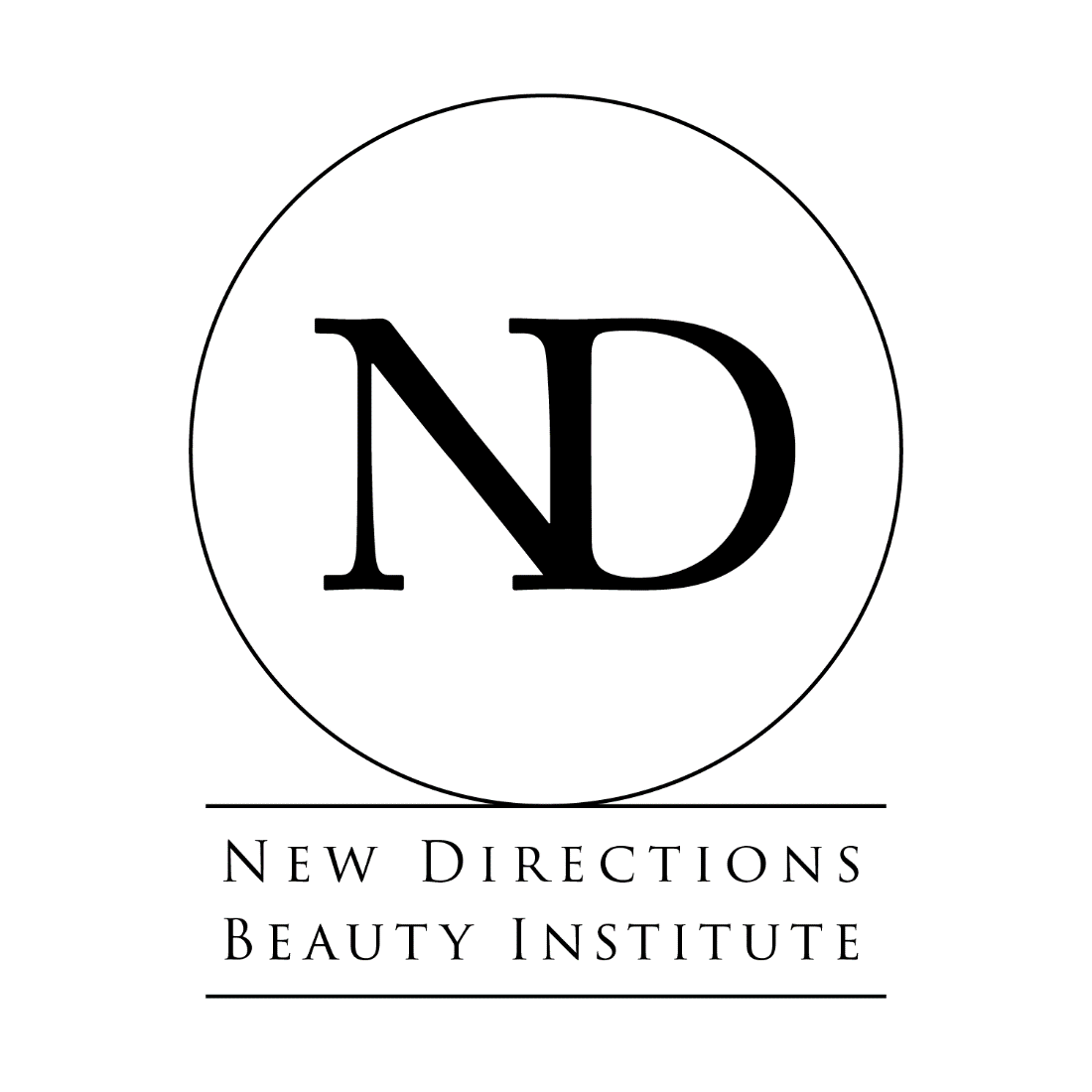 Mission StatementIt is our mission to ensure that every student receives the theoretical and practical training needed to successfully pass the state examination, while providing an energetic environment that facilitates the confidence and skills necessary to attain career success.  Our priority is to help our students unlock their creativity and imaginations and ultimately achieve professional success.  Revised: 11/17/20225 Phases to SuccessNew Directions Beauty Institute has implemented a 5-phase program that will ensure our students success in their chosen careers.  This program consists of:Phase 1- Orientation:  Breaking the ice with the student, familiarizing the student with the institute, staff, fellow classmates, and the rules and regulations.Phase 2- Theory/Practical:  Students will begin in a classroom setting to learn theory and practical of hair, nails, and skin.Phase 3- Advanced and Business Professional:  The student is taught business professional on the first day of class and is expected throughout the course to display such actions.  At this point the student is graded on professionalism.Phase 4- Clinic:  The student is prepared to advance to the clinic floor, perform services on clients, learn advanced techniques, front desk and dispensary operations and to unlock their creative imaginations!Phase 5- Job Placement Assistance and Salon Relationships:  The student is ready for internship, mock interviews, and salon visits.       Table of ContentsMission Statement	15 Phases to Success	2Table of Contents	3Student Rules & Regulations	6General Facilities	6Admission Policy	6Previous Hours	6New Enrollment	6Graduation Requirements	7Changes and Revisions	7Cancellation and Refund Policy	7Course and/or Program Cancellation Policy	8Collection Policy	8School Closure Policy	8Non-Refundable	8Refund Calculation*	9Restart Procedures	9Kit and Book Authorization Fees	9Make-up Policy	9Course and Tuition Fees	10Course Descriptions	11Course Fees	35Additional Charges May Be Incurred	36Payment	36Attendance Policy	36Student Absenteeism	37Leave of Absence Policy	37Funeral Leave	38Late	38Theory	38Red Saturday	38Satisfactory Academic Progress Policy…………………………………………………………………………………...……39Attendance Progress Evaluations	40Maximum Time Frame	41Evaluation Summary	42Determination of Progress Status	43Warning	43Probation	43Reinstatement of Satisfactory Progress 	43Interruptions, Course Incompletes, Withdrawals	44Appeal Process	44Non-Credit and Remedial Courses	44Transfer Hours	44Procedure for Complaint	44Advising	44Dress Code	45Lockers	45Supplies	45Sanitation	46Student Conduct	46Social Media Policy	47Parking	47Certificates	47Occupations Available	48Employment Opportunities	48Student Records	48Clinic	48Student Services	48Release of information to a Third Party	49FERPA	49New Directions Beauty Institute's Physical Facilities and Equipment……………………….…………………………………………….……50Important, Important, Important	50New Class Start Dates…………………………………………………………………………………………………………………………………………50School Calendar	50Non-Discrimination	51For Your Information	51The address for the Ohio State Cosmetology and Barber Board	51School Staff	51School Faculty	51Owner	51Signature Page for Receiving Handbook/Abiding by Rules & Regulations	52New Directions Beauty Institute, furthermore, known in this document as “the school” or “the institute”.Student Rules & RegulationsThese are the rules and regulations of New Directions Beauty Institute.  Please read and understand that these rules will apply while you are enrolled in this school.  These are rules and regulations we have incorporated into our program to help us provide better service to you. These rules are set forth to operate effectively, and help you obtain the maximum benefits from your hours of training.  These rules must be followed at all times.  If violations occur, it will result in probation or termination of the student or students involved.								 General FacilitiesNew Directions Beauty Institute is designed to promote an atmosphere that is conducive to learning and to accommodate at least fifty (50) students comfortably.Admission PolicyNew Directions Beauty Institute only admits students who are 17 1/2 years of age or older with a high school diploma* or its equivalency or a transcript showing high school completion.  All applicants must possess and present a valid State ID or Driver’s License (cannot be expired) and social security card for admittance.  All students enrolled at New Directions Beauty Institute must be under an enrollment agreement. *A foreign student’s high school diploma must be translated into English.  This evidence of verification must be performed by an outside agency that is qualified to translate documents into English and confirm the academic equivalence to a U.S. high school diploma.All students must maintain a schedule of attendance that will allow them to complete their course in a timely manner as described within the contract.  Students not making satisfactory progress in attendance and academics will receive advice and given limited time to show improvement before being terminated from school.  If the requirements for graduation are not met by the ending date of the student’s contract, additional pro-rated charges will be applied to meet Ohio State Cosmetology and Barber Board’s requirements.  New Directions Beauty Institute does not recruit students already attending or admitted to another school offering a similar program of study.Re-enrollment: If a student has been dropped, expelled, or terminated from New Directions Beauty Institute and wishes to return, he/she must contact the Registrar, who will then forward information to the Director of Instruction, Manager or Supervisor for their comments regarding approval for re-entry.  If a student is allowed to return within six (6) months, there will be a re-enrollment fee of $100.00, $10.00 fee for the Ohio State Cosmetology and Barber Board and additional charges that are due.  No registration fee is due at this time.  However, if a student re-enrolls after six (6) months, the student will be required to pay an additional $150.00 registration fee, and the re-enrollment fee of $100.00 and the $10.00 State Board Fee.Previous HoursNew Directions Beauty Institute will accept hours from previous training or from another institution, if the Ohio State Cosmetology and Barber Board recognizes the hours.  Ohio State Cosmetology and Barber Board will send a letter to New Directions Beauty Institute informing the school of what hours are recognized by the Board in a particular area of study. “For the purpose of the U.S. Department of Veterans Affairs beneficiaries, all transcripts are to be evaluated and maintained in the student’s file.”New EnrollmentOpen Enrollment Class Schedules, for new starts, are scheduled for every Tuesday of every month. NOTE: All students MUST attend scheduled orientation before acceptance into school. Graduation RequirementsEach student must complete the required hours for the enrolled course of study. The student must also pass tests, written and practical, with a cumulative score of at least 75% at New Directions Beauty Institute.   All tuition and fees must be paid by the completion of the course hours or satisfactory payment arrangements must be approved by the administrative office to release hours to the Ohio State Cosmetology and Barber Board.Changes and Revisions
New Directions Beauty Institute reserves the right to change and/or revise the rules and regulations when deemed necessary and/or the law dictates the need for said changes to be made.  Updates and/or notices may require the student’s signature and will be posted on the Student Bulletin Board two (2) weeks prior to effective date.  Our Educational and Administrative Staff are available to assist students with personal problems pertaining to their education.  However, they are not professional counselors.  A list of agencies is available for assistance with drug, alcohol, emotional, and other problems that an individual may experience.Cancellation and Refund Policy
New Directions Beauty Institute’s refund policy applies to terminations for any specific reason, by either party, including the school’s decision, student’s decision, course cancellation and school closure.New Directions Beauty Institute complies with the mandated policy.  Any monies due to the applicant or student will be refunded within 45 days of official cancellation or withdrawal.  Official cancellation or withdrawal shall occur on the earlier of the dates that: An applicant is not accepted by the school and is entitled to a refund of all monies paid except a non-refundable application fee.A student or legal guardian cancels the contract and demands his/her money back in writing, within three business days of signing the enrollment agreement regardless of whether the student has actually started training.  All monies will be refunded whether or not the student has started training. All monies collected by the school are refundable except a non-refundable application fee.A student cancels the contract after three business days of signing, but prior to entering classes.  In this case, the student is entitled to a refund of all monies paid to the school less an application fee, if applicable, and registration fee of $150.00.A student notifies the institution of his/her withdrawal from school.A student on an approved leave of absence notifies the school that he or she will not be returning.  The date of withdrawal determination shall be the earlier of the scheduled date of return from the leave of absence or the date the student notifies the institution that he/she will not be returning.A student is expelled by the school.In type 2, 3, 4, or 5 official cancellations or withdrawals, the cancellation date will be determined by the postmark on written notification, or the date said information is delivered to the school in person.All funds owed to New Directions Beauty Institute at the time of drop, termination or withdrawal are due immediately.  Any exceptions are at the discretion of the Director.  Any monies due a student who withdraws or if a student unofficially withdraws from school will be refunded within 45 days of determination that the student has withdrawn with or without informing the school.  The determination of unofficial withdrawal will depend on the school’s monitoring of the student’s participation every fourteen days.  If the student does not inform the school of cancellation, the official cancellation date will be 14 days after the last day of attendance, or the expiration of an approved leave of absence and student refunds will be based on this last day of attendance. New Directions Beauty Institute will consider mitigating circumstances on a case-by-case basis..Course and/or Program Cancellation PolicyIf New Directions Beauty Institute cancels a course and/or program and ceases to offer instruction after a student’s enrollment, and/or before instruction of the course has begun, the school shall at its option: Provide a full refund of all monies paid; or Provide completion of the course and/or program.If New Directions Beauty Institute cancels a course and/or program and ceases to offer instruction after students have enrolled and instruction of the course has begun, the school shall at its option:Participate in a teach out agreement, orProvide a pro-rata refund for all students transferring to another school based on the hours accepted by the receiving school, orProvide completion of the course and/or program orProvide a full refund of all monies paid.Collection PolicyIn the event a student fails to pay the fees for their course of study, New Directions Beauty Institute will seek representation to collect monies owed to the school.  New Directions Beauty Institute’s Collection Policy procedures will reflect ethical business practices.   Our collection correspondence regarding cancellation and settlement from New Directions Beauty Institute itself, banks, collection agencies, lawyers, or any other third parties representing the institution clearly acknowledges the existence of the withdrawal and settlement policy.  If promissory notes or contacts for tuition are sold or discounted to third parties, the third party must comply with the cancellation and settlement policy.  School Closure PolicyIf New Directions Beauty Institute closes permanently and ceases to offer instruction after students have enrolled and instruction has begun, the school must make arrangements for the students.  The school has at its options:Participate in a Teach-Out agreement, orProvide a pro-rata refund for all students transferring to another school based on the hours accepted by the receiving school.  Non-RefundableOnce the student attends class and more than three business days have elapsed since signing the enrollment agreement, the following fees are non-refundable: the registration fee of $150.00 per course, application fee of $25.00, and the Ohio Law Book Summary of $10.00; totaling $185.00.  The re-enrollment fee of $100.00 is non-refundable.  Re-enrollment fee, if applicable, is $100.00.Refund Calculation*Amount of time completed                                    				Amount due to school.(Based on Scheduled Hours)0.01%   - 4.9%		                 		  	          			  20%5%        - 9.9%			                        	  				  30%10%      - 14.9%				           					  40%15%      - 24.9%				             					  45%25%      - 49.9%				             					  70%50%   and over 				          			 		 100%Restart ProceduresIf a student has withdrawn from New Directions Beauty Institute and wishes to return, he/she must contact the Registrar, who will then forward information to the Director of Instruction, Manager or Supervisor for their comments regarding approval for re-entry. Rescheduling of classes and a new starting date will be provided by the Admissions Office. If a student is allowed to return within six (6) months, there will be a re-enrollment fee of $100.00, $10.00 fee for the Ohio State Cosmetology and Barber Board and any additional charges that are due.  No registration fee is due at this time.  However, if a student re-enrolls after six (6) months, the student will be required to pay an additional $150.00 registration fee, and the re-enrollment fee of $100.00 and the $10.00 Ohio State Cosmetology and Barber Board Fee.Kit and Book Authorization Fees Advanced Esthetics Kit - $650.00			 			Advanced Natural Hairstyling Kit - $600.00Esthetics Kit - $650.00							Natural Hairstyling Kit - $600.00Manicuring Kit - $500.00							Advanced Manicuring Kit - $500.00Cosmetology Kit - $800.00					              Advanced Cosmetology Kit - $800.00The kit and books must be purchased by the student and the cost is non-refundable.  The cost of the Cosmetology Kit, Hair Design Kit, Nail Kit, Esthetics Kit, includes class instruction books (not listed on student enrollment agreement).  Please note, the student is responsible for examination licensure fees. Make-up PolicyA student who is absent on the date the last or most recent test was given will be required to complete the most recent test on the first day upon returning to school.  It's the responsibility of the student to ask the instructor to take “that particular test”, they missed, on their first day back. Students may clock make-up hours upon authorization from the Lead Instructor.Course and Tuition FeesCosmetology (1500 Hours)The course objective is to prepare students for licensure and employment in cosmetology related careers.   This course requires instruction in combined theory and practical application and provides the state required 1500 hours in the study of theory, practice, and clinical training. The Milady curriculum provides theory instruction in general science, hair beautification, hair cutting, chemical application, hair removal, manicuring, massage, facials, skin care, salon readiness and is taught using multiple teaching methods for various learning styles including lecture, games and activities, video presentations, and guest speakers.  Academic learning is evaluated after each unit of study.  Practical assignments are evaluated periodically throughout the course of study.  At the end of each evaluation period, a student must have achieved an overall minimum passing grade of 75% or better, based upon written tests and performance in practical and demonstration experience.  At the completion of each Milady chapter, a review is provided, and a standardized chapter test is administered and graded.  Practical training is provided by demonstration and reinforced in a clinic setting using clients and mannequins with all work supervised and graded by licensed instructors.   All recorded grades are accumulated and used to calculate the student’s GPA.  Completion within forty-five (43) weeks based on full-time attendance.                                                           TOTAL HOURS			                          1500Measure Performance ObjectivesThe student has gained a solid informational background in all areas of Cosmetology.The student has learned the importance of all areas of practical application.The student has learned the correct procedures for performing all practical operations to accomplish the proper end result while ensuring the safety of the patron.The student passes the State Board licensing exam and obtains a license.The student is salon ready and employable for an entry level position.Instructional TechniquesTheory classes utilizing lecture, visual aids, white board, and student lab with DVD’s.Demonstration classes by staff instructors and guest speakers.Supervised class participation.Practical assessments and written examinations.Evaluation ProceduresWritten test and practical assessments at the completion of each module.Evaluation of practical performance, academic progress and attendance at the completion of the actual hours of the evaluation periods as stated in the school catalog. Required Level of AchievementWritten test grades and practical assessments must be at least 75%.Grading System and EvaluationsThe following will be measured to determine academic progress:Theory: Theory or Technical instruction is instruction students receive through demonstration, lecture, classroom participation and examination.  Theory work will be graded as follows: Grading ScaleAdvanced Cosmetology (1800 Hours)The course objective is to prepare students for licensure and employment in cosmetology related careers.   This course requires instruction in combined theory and practical application and provides the state required 1500 hours in the study of theory, practice, and clinical training, and 300 hours in the instruction of job readiness, salon management, and Ohio state law. The Milady curriculum provides theory instruction in general science, hair beautification, hair cutting, chemical application, hair removal, manicuring, massage, facials, skin care, salon readiness, and salon management and is taught using multiple teaching methods for various learning styles including lecture, games and activities, video presentations, and guest speakers.  Academic learning is evaluated after each unit of study.  Practical assignments are evaluated periodically throughout the course of study.  At the end of each evaluation period, a student must have achieved an overall minimum passing grade of 75% or better, based upon written tests and performance in practical and demonstration experience.  At the completion of each Milady chapter, a review is provided, and a standardized chapter test is administered and graded.  Practical training is provided by demonstration and reinforced in a clinic setting using clients and mannequins with all work supervised and graded by licensed instructors.   The advanced component provides training in Ohio law, Advanced techniques, sanitation and public safety, and salon supervision and advanced.  All recorded grades are accumulated and used the calculate student GPA.  Completion within forty-five (45) weeks based on full-time attendance.			TOTAL HOURS			                                          1800		Measure Performance ObjectivesThe student has gained a solid informational background in all areas of Cosmetology.The student has learned the importance of all areas of practical application.The student has learned the correct procedures for performing all practical operations to accomplish the proper end result while ensuring the safety of the patron.The student passes the State Board licensing exam and obtains a license.The student is salon ready and employable for an entry level position.Instructional TechniquesTheory classes utilizing lecture, visual aids, white board, and student lab with DVD’s.Demonstration classes by staff instructors and guest speakers.Supervised class participation.Practical assessments and written examinations.Evaluation ProceduresWritten test and practical assessments at the completion of each module.Evaluation of practical performance, academic progress and attendance at the completion of the actual hours of the evaluation periods as stated in the school catalog. Required Level of AchievementWritten test grades and practical assessments must be at least 75%.Grading System and EvaluationsThe following will be measured to determine academic progress:Theory: Theory or Technical instruction is instruction students receive through demonstration, lecture, classroom participation and examination.  Theory work will be graded as follows: Grading ScaleNatural Hair (450 Hours):  The objective of this course is to prepare students for licensure and employment in natural hair care related professions.  This course requires instruction in combined theory and practical application and provides the state required 450 hours in the study of theory, practice, and clinical training.  Students will gain the knowledge of the structure and chemistry of the hair and scalp as well as proper use of products and techniques in providing natural hairstyling services.  The Milady curriculum provides theory instruction in sanitation, shampooing, braiding with and without extensions, introduction to locking; several different techniques to weave placement, styling and proper weave removal.  Each student will have the knowledge of state laws, salon operations, salon ownership and communication skills to own and manage a natural hair styling salon.  Multiple teaching methods for various learning styles are used including, lectures, games, activities, video presentations, and guest speakers.  Academic learning is evaluated after each unit of study.  Practical assignments are evaluated periodically throughout the course of study.  At the end of each evaluation period, a student must have achieved an overall minimum passing grade of 75% or better, based upon written tests and performance in practical and demonstration experience.  At the completion of each Milady chapter, a review is provided, and a standardized chapter test is administered and graded.  Practical training is provided by demonstration and reinforced in a clinic setting using clients and mannequins with all work supervised and graded by licensed instructors. All recorded grades are accumulated and used the calculate student GPA.  Completion within fifteen (13) weeks based on full-time attendance.TOTAL HOURS                                                              450Measure Performance ObjectivesThe student has gained a solid informational background in all areas of Cosmetology.The student has learned the importance of all areas of practical application.The student has learned the correct procedures for performing all practical operations to accomplish the proper end result while ensuring the safety of the patron.The student passes the State Board licensing exam and obtains a license.The student is salon ready and employable for an entry level position.Instructional TechniquesTheory classes utilizing lecture, visual aids, white board, and student lab with DVD’s.Demonstration classes by staff instructors and guest speakers.Supervised class participation.Practical assessments and written examinations.Evaluation ProceduresWritten test and practical assessments at the completion of each module.Evaluation of practical performance, academic progress and attendance at the completion of the actual hours of the evaluation periods as stated in the school catalog. Required Level of AchievementWritten test grades and practical assessments must be at least 75%.Grading System and EvaluationsThe following will be measured to determine academic progress:Theory: Theory or Technical instruction is instruction students receive through demonstration, lecture, classroom participation and examination.  Theory work will be graded as follows: Grading ScaleAdvanced Natural Hair (600 Hours):  The objective of this course is to prepare students for licensure and employment in natural hair care related professions.  This course requires instruction in combined theory and practical application and provides the state required 450 hours in the study of theory, practice, and clinical training, and 150 hours in the instruction of job readiness, salon advanced, and Ohio state law.  Students will gain the knowledge of the structure and chemistry of the hair and scalp as well as proper use of products and techniques in providing natural hairstyling services.  The Milady curriculum provides theory instruction in sanitation, shampooing, braiding with and without extensions, introduction to locking; several different techniques to weave placement, styling and proper weave removal.  Each student will have the knowledge of state laws, salon operations, salon ownership and communication skills to own and manage a natural hair styling salon.  Multiple teaching methods for various learning styles are used including, lectures, games, activities, video presentations, and guest speakers.  Academic learning is evaluated after each unit of study.  Practical assignments are evaluated periodically throughout the course of study.  At the end of each evaluation period, a student must have achieved an overall minimum passing grade of 75% or better, based upon written tests and performance in practical and demonstration experience.  At the completion of each Milady chapter, a review is provided, and a standardized chapter test is administered and graded.  Practical training is provided by demonstration and reinforced in a clinic setting using clients and mannequins with all work supervised and graded by licensed instructors.   The advanced component provides training in Ohio law, Advanced techniques, sanitation and public safety, and salon supervision and advanced.  All recorded grades are accumulated and used the calculate student GPA.  Completion within fifteen (15) weeks based on full-time attendance.TOTAL HOURS   							    600		        Measure Performance ObjectivesThe student has gained a solid informational background in all areas of Cosmetology.The student has learned the importance of all areas of practical application.The student has learned the correct procedures for performing all practical operations to accomplish the proper end result while ensuring the safety of the patron.The student passes the State Board licensing exam and obtains a license.The student is salon ready and employable for an entry level position.Instructional TechniquesTheory classes utilizing lecture, visual aids, white board, and student lab with DVD’s.Demonstration classes by staff instructors and guest speakers.Supervised class participation.Practical assessments and written examinations.Evaluation ProceduresWritten test and practical assessments at the completion of each module.Evaluation of practical performance, academic progress and attendance at the completion of the actual hours of the evaluation periods as stated in the school catalog. Required Level of AchievementWritten test grades and practical assessments must be at least 75%.Grading System and EvaluationsThe following will be measured to determine academic progress:Theory: Theory or Technical instruction is instruction students receive through demonstration, lecture, classroom participation and examination.  Theory work will be graded as follows: Grading ScaleManicuring (200 Hours):  The course objective is to prepare students for licensure and employment in the field of Manicuring. This course requires instruction in combined theory and practical application for 200 hours. The Milady curriculum provides theory instruction general science, the care of fingernails, toenails, beautification of nails, nail extensions, techniques of massage of hands, forearms, feet and lower legs, and salon readiness and is taught using multiple teaching methods for various learning styles including lecture, games and activities, video presentations, and guest speakers.  Academic learning is evaluated after each unit of study.  Practical assignments are evaluated periodically throughout the course of study.  At the end of each evaluation period, a student must have achieved an overall minimum passing grade of 75% or better, based upon written tests and performance in practical and demonstration experience.  The grading system is as follows:At the completion of each Milady chapter a review is provided, and a standardized chapter test is administered and graded.  Practical training is provided by demonstration and reinforced in a clinic setting using clients and hand mannequins with all work supervised and graded by licensed instructors. 	                                TOTAL HOURS      			                                                              200 Measure Performance ObjectivesThe student has gained a solid informational background in all areas of Cosmetology.The student has learned the importance of all areas of practical application.The student has learned the correct procedures for performing all practical operations to accomplish the proper end result while ensuring the safety of the patron.The student passes the State Board licensing exam and obtains a license.The student is salon ready and employable for an entry level position.Instructional TechniquesTheory classes utilizing lecture, visual aids, white board, and student lab with DVD’s.Demonstration classes by staff instructors and guest speakers.Supervised class participation.Practical assessments and written examinations.Evaluation ProceduresWritten test and practical assessments at the completion of each module.Evaluation of practical performance, academic progress and attendance at the completion of the actual hours of the evaluation periods as stated in the school catalog. Required Level of AchievementWritten test grades and practical assessments must be at least 75%.Grading System and EvaluationsThe following will be measured to determine academic progress:Theory: Theory or Technical instruction is instruction students receive through demonstration, lecture, classroom participation and examination.  Theory work will be graded as follows: Grading ScaleAdvanced Manicuring (300 Hours):  The course objective is to prepare students for licensure and employment in the field of manicuring. This course requires instruction in combined theory and practical application for 200 hours and 100 hours in the instruction of job readiness, salon advanced, and Ohio state law. The Milady curriculum provides theory instruction general science, the care of fingernails, toenails, beautification of nails, nail extensions, techniques of massage of hands, forearms, feet and lower legs, and salon readiness and is taught using multiple teaching methods for various learning styles including lecture, games and activities, video presentations, and guest speakers.  Academic learning is evaluated after each unit of study.  Practical assignments are evaluated periodically throughout the course of study.  At the end of each evaluation period, a student must have achieved an overall minimum passing grade of 75% or better, based upon written tests and performance in practical and demonstration experience.  At the completion of each Milady chapter a review is provided, and a standardized chapter test is administered and graded.  Practical training is provided by demonstration and reinforced in a clinic setting using clients and hand mannequins with all work supervised and graded by licensed instructors. The 100-hour advanced component provides training in salon advanced, Ohio law, and sanitation and public safety. All recorded grades are accumulated and used the calculate student GPA.  	                                TOTAL HOURS      				                                                300Measure Performance ObjectivesThe student has gained a solid informational background in all areas of Cosmetology.The student has learned the importance of all areas of practical application.The student has learned the correct procedures for performing all practical operations to accomplish the proper end result while ensuring the safety of the patron.The student passes the State Board licensing exam and obtains a license.The student is salon ready and employable for an entry level position.Instructional TechniquesTheory classes utilizing lecture, visual aids, white board, and student lab with DVD’s.Demonstration classes by staff instructors and guest speakers.Supervised class participation.Practical assessments and written examinations.Evaluation ProceduresWritten test and practical assessments at the completion of each module.Evaluation of practical performance, academic progress and attendance at the completion of the actual hours of the evaluation periods as stated in the school catalog. Required Level of AchievementWritten test grades and practical assessments must be at least 75%.Grading System and EvaluationsThe following will be measured to determine academic progress:Theory: Theory or Technical instruction is instruction students receive through demonstration, lecture, classroom participation and examination.  Theory work will be graded as follows: Grading Scale Esthetics (600 Hours):The course objective is to prepare students for licensure and employment in skin care and beautification related careers.  This course requires instruction in combined theory and practical application and provides the state required 600 hours in the study of theory, practice, and clinical training.  The Milady curriculum provides theory instruction in general science, beautification, massaging, cleansing and/or stimulating the skin of the human body, except the scalp, by the use of cosmetic preparations, antiseptics, eyebrows, and removing hair from the body, except the scalp, by the use of cosmetic preparations, antiseptics, tonic lotions, creams, or electrical devise for the care of the skin. The application of cosmetics, eyelashes, eyebrow waxing, and removing hair from the body of any person by the use of depilatories, waxing or tweezers is taught.  Salon readiness is taught using multiple teaching methods for various learning styles including lecture, games, and activities, video presentations, and guest speakers. At the completion of each Milady chapter, a review is provided, and a standardized chapter test is administered and graded.  Practical training is provided by demonstration and reinforced in a clinic setting using clients and mannequins with all work supervised and graded by licensed instruction in combined theory and practical application. All recorded grades are accumulated and used to calculate student GPA.  This course requires instruction in combined theory and practical application.  Completion within nineteen (17) weeks based on full-time attendance.						TOTAL HOURS		 	600Measure Performance ObjectivesThe student has gained a solid informational background in all areas of Cosmetology.The student has learned the importance of all areas of practical application.The student has learned the correct procedures for performing all practical operations to accomplish the proper end result while ensuring the safety of the patron.The student passes the State Board licensing exam and obtains a license.The student is salon ready and employable for an entry level position.Instructional TechniquesTheory classes utilizing lecture, visual aids, white board, and student lab with DVD’s.Demonstration classes by staff instructors and guest speakers.Supervised class participation.Practical assessments and written examinations.Evaluation ProceduresWritten test and practical assessments at the completion of each module.Evaluation of practical performance, academic progress and attendance at the completion of the actual hours of the evaluation periods as stated in the school catalog. Required Level of AchievementWritten test grades and practical assessments must be at least 75%.Grading System and EvaluationsThe following will be measured to determine academic progress:Theory: Theory or Technical instruction is instruction students receive through demonstration, lecture, classroom participation and examination.  Theory work will be graded as follows: Grading ScaleAdvanced Esthetics (750 Hours):The course objective is to prepare students for licensure and employment in skin care and beautification related careers.  This course requires instruction in combined theory and practical application and provides the state required 600 hours in the study of theory, practice, and clinical training, and 150 hours in the instruction of job readiness, salon advanced, and Ohio state law. The Milady curriculum provides theory instruction in general science, beautification, massaging, cleansing and/or stimulating the skin of the human body, except the scalp, by the use of cosmetic preparations, antiseptics, eyebrows, and removing hair from the body, except the scalp, by the use of cosmetic preparations, antiseptics, tonic lotions, creams, or electrical devise for the care of the skin. The application of cosmetics, eyelashes, eyebrow waxing, and removing hair from the body of any person by the use of depilatories, waxing or tweezers is taught.  Salon readiness is taught using multiple teaching methods for various learning styles including lecture, games, and activities, video presentations, and guest speakers. At the completion of each Milady chapter, a review is provided, and a standardized chapter test is administered and graded.  Practical training is provided by demonstration and reinforced in a clinic setting using clients and mannequins with all work supervised and graded by licensed instruction in combined theory and practical application.  The advanced component provides training in Ohio law, Advanced techniques, sanitation and public safety, and salon supervision and advanced.  All recorded grades are accumulated and used to calculate student GPA.  This course requires instruction in combined theory and practical application.  Completion within nineteen (19) weeks based on full-time attendance.TOTAL HOURS				                                       750Measure Performance ObjectivesThe student has gained a solid informational background in all areas of Cosmetology.The student has learned the importance of all areas of practical application.The student has learned the correct procedures for performing all practical operations to accomplish the proper end result while ensuring the safety of the patron.The student passes the State Board licensing exam and obtains a license.The student is salon ready and employable for an entry level position.Instructional TechniquesTheory classes utilizing lecture, visual aids, white board, and student lab with DVD’s.Demonstration classes by staff instructors and guest speakers.Supervised class participation.Practical assessments and written examinations.Evaluation ProceduresWritten test and practical assessments at the completion of each module.Evaluation of practical performance, academic progress and attendance at the completion of the actual hours of the evaluation periods as stated in the school catalog. Required Level of AchievementWritten test grades and practical assessments must be at least 75%.Grading System and EvaluationsThe following will be measured to determine academic progress:Theory: Theory or Technical instruction is instruction students receive through demonstration, lecture, classroom participation and examination.  Theory work will be graded as follows: Grading ScaleCourse Fees
Reminder:  Once the student attends class more than three business days and more than three business days have elapsed since signing the enrollment agreement, the following fees are non-refundable. The registration fee of $150.00 per course; application fee of $25.00, and the Ohio Law Book cost of $10.00; totaling $185.00. Re-enrollment fee of $100.00.Course and Tuition Fees
Additional Charges May Be IncurredWhen a student’s contractual agreement period expires, but hours are not complete, the student MUST pay for the additional hours at the rate of $10.50 per hour or their hours will NOT be released to the Ohio State Cosmetology and Barber Board.When, due to unforeseen changes in their scheduled work hours, a student may request and sign an amendment or change to their contract.  This however may alter the original ending date of the contract agreement. Request for any change of schedule must be made in writing and may or may not be approved.  A $50.00 fee will be charged for all contractual changes.After a student has accumulated overages on the contract, they may be required to start making payments toward those overages.When a student requests in writing that their hours and/or transcripts be transferred to another school, all monies due to New Directions Beauty Institute must be paid in full.PaymentNew Directions Beauty Institute accepts cash, approved debit cards, credit cards and money orders. Attendance PolicyAll students are required to remain in good attendance status while enrolled in New Directions Beauty Institute.  Good attendance is crucial so that a student will complete his/her course of study in a timely manner according to the contractual agreement.  To verify a student’s attendance, it is required that all students clock in and out when entering or leaving school.Student Completion Hour ScheduleStudents whose cumulative attendance drops below 75% for any evaluation period, will be given a warning and considered to be making satisfactory progress during the warning period.  The student will be advised in writing of the actions required to attain satisfactory academic progress by the next evaluation.  If at the end of the warning period, the student has still not met the attendance requirements he/she will be placed on probation.   If a student will be absent from school, it is recommended that the student inform the school of his/her intended absence by telephone or in writing.  A record of the absence is recorded.  The hours of operation at New Directions Beauty Institute are Tuesday – Saturday, 8:00am - 4:00 pm; part-time day classes are held Tuesday – Friday, 8:00am – 12:00pm and Saturday from 8:00am – 4:00pm.  The school is closed on Sundays and Mondays. Saturday attendance is mandatory for all students.New Directions Beauty Institute will not deduct hours from a student as a penalty.  A student will receive credit for all hours “clocked”.  Therefore, it is crucial that a student clock in and out. The hours of attendance are calculated by rounding up to the nearest quarter hour.Student AbsenteeismA student may be dropped for excessive absenteeism.  It is the discretion of New Directions Beauty Institute to determine excessive absenteeism since extenuating circumstances may occur.  However, after fourteen (14) consecutive days of absences a student will be dropped for nonattendance (“drop date”).  A refund (if due) will be given within forty-five (45) days of the drop date. Leave of Absence PolicyAn authorized Leave of Absence (LOA) is a temporary interruption in a student’s program of study.  A Leave of Absence refers to the specific time period during a program when a student it not in attendance.  A Leave of Absence is not required if a student is not in attendance only for an institutionally scheduled break.  However, a scheduled break may occur during a Leave of Absence. A Leave of Absence must meet certain conditions to be counted as a temporary interruption in a student’s education instead of being counted as a withdrawal requiring an institution to perform a refund calculation.  A Leave of Absence may only be granted if there is a reasonable expectation that the student will return from the LOA.  A student must follow the institution’s policy requesting an LOA.  A student granted a Leave of Absence is considered to be in accordance with the institution’s policy and is not considered to have withdrawn.  Therefore, no refund calculation is required at that time.  The student must apply in advance for the LOA unless unforeseen circumstances prevent the student from doing so.  For example, if a student was involved in a car accident and sustained injuries and needed a few weeks to recover before returning to class, the student would not have been able to apply for the LOA in advance.  The request must be in writing.  The student must state the reason for the request such as job adjustments, illness, COVID-19, financial issues, religious, etc. and the request must include the student’s signature.  If New Directions Beauty Institute grants a Leave of Absence to a student who did not provide a request prior to the LOA due to unforeseen circumstances, the institution must document the reason for its decision.  The institution must collect the LOA request form the student at a later date.  In this example, the beginning date of the approved LOA will be determined by the school to be the first day the student was unable to attend the school because of the accident.  If a need occurs that will not allow the student to come back to school on the agreed upon expected date, written documentation must be submitted to the school by the student.  A student will not be granted a Leave of Absence if the LOA together with any additional Leaves of Absence previously granted exceed a total of 180 calendar days in any twelve-month period.  The student will be withdrawn if the student has taken an unapproved LOA or does not return by the expiration of an approved LOA.  The student’s withdrawal date for the purpose of calculating a refund will be the student’s last date of attendance.  New Directions Beauty Institute establishes the start date of the approved Leave of Absence as the first date the student is unable to attend.  The student’s contract period will be extended by the same number of calendar days taken in the LOA and that such changes to the contract period must be recorded in the addendum to the enrollment agreement and must be signed by all parties.  The student will not be assessed charges as a result of the LOA. Funeral LeaveStudents may use their allotted days for a death or funeral.  Once the allotted hours or days are used up, students will be over their contract.  Students will then be charged $10.50 per hour.LateClasses start at 8:00am.  Students are considered late at 8:07am. Students are allowed one late per month.   After that, the student will be sent home for that day and every day thereafter the student is late.  The student must notify the school Registrar if they are going to be late, should an emergency or unforeseen circumstances occur, so that you may clock in at a later time.  Remember, a student will incur additional cost for overages, if they go over their contractual hours.  A student can be placed on probation and ultimately suspended for excessive tardiness.TheoryStudents are tested at the end of each Theory chapter.  A cumulative theory grade of 75% or above must be maintained.  Practical work is assessed at different levels and is approved by an instructor when it meets the average grade scale.  Any grade below 75% is unacceptable.  Any student caught cheating on an exam will be suspended or terminated.  First (1st) offense students will receive a five (5) day suspension; the second offense could result in expulsion from school.   If a student is unable to attend theory, he /she will not be allowed to practice on the clinic floor for that day.  A student is not allowed to leave the theory class once class has begun without the instructor’s approval.  Extenuating circumstances may occur and in lieu of a student attending theory, a student may participate in an academic assignment (i.e., essay, vocabulary words or worksheet) to receive credit for theory for that day with the approval of the instructor.  It is important that students arrive to school on time to participate in scheduled theory class.  New Directions Beauty Institute will cooperate with our students as much as possible to ensure timely completion of the cosmetology course.  If a student is suspended from school due to excessive tardiness, he/she may go over the contract period and incur additional cost.  Excessive absences and tardiness will result in students not completing scheduled curriculum and very important chapters of study.  New Directions Beauty Institute will not repeat those chapters which means students must do independent study on their own.Red SaturdaySaturdays are mandatory!  Students are eligible for one approved Red Saturday off every sixty days with permission.  If a student is absent on Saturday without prior permission or a doctor’s excuse, the student will be suspended for three (3) days.  Students can return on Friday of the following week.  If a student notifies the school of illness or emergency as their reason for not attending on Saturday, the student is required to bring in verification or doctor’s excuse on Tuesday in order to clock in.    When a student is suspended, the student is charged for days missed.    However, if a student leaves early on Saturday, not abiding by contractual agreement, this could count as one approved Saturday, but the student must get prior approval.   If students leave without permission, it is still considered a Red Saturday.	Satisfactory Academic Progress Policy The Satisfactory Academic Progress Policy is consistently applied to all students enrolled in the Cosmetology, Advanced Cosmetology, Natural Hair, Advanced Natural Hair, Manicuring, Advanced Manicuring, Esthetics and Advanced Esthetics programs scheduled for a particular category of attendance (part-time, full-time).  It is printed in the catalog to ensure that all students receive a copy prior to enrollment.  SAP evaluation periods are based on scheduled hours at the institution.The following examples demonstrate the correct evaluation periods for programs of various lengths in which each program utilizes an academic year of 900 clock hours to be completed in 30 academic weeks:Program Advanced Natural Hair (600 Clock Hours)  –  Full Time  1st Evaluation Period Ends: 	300 Clock Hours and 9 weeks   2nd Evaluation Period Ends: 	600 Clock Hours and 18 weeks Program Advanced Natural Hair (600 Clock Hours) –  Part Time  1st Evaluation Period Ends: 	300 Clock Hours and 15 weeks   2nd Evaluation Period Ends: 	600 Clock Hours and 30 weeks Program  Natural Hair (450 Clock Hours) –  Full Time  1st Evaluation Period Ends: 	225 Clock Hours and 6 weeks   2nd Evaluation Period Ends: 	450 Clock Hours and 13 weeks Program Natural Hair (450 Clock Hours) –  Part Time  1st Evaluation Period Ends: 	225 Clock Hours and 11 weeks   2nd Evaluation Period Ends: 	450 Clock Hours and 23 weeks Program  Manicuring  (200 Clock Hours) – Full Time   1st Evaluation Period Ends:            100 Clock Hours and 3 weeks   2nd Evaluation Period Ends:           200 Clock Hours and 6 weeks  Program Manicuring  (200 Clock Hours) – Part Time1st Evaluation Period Ends: 	100 Clock Hours and 5 weeks 2nd Evaluation Period Ends: 	200 Clock Hours and 10 weeks Program Advanced Manicuring  (300 Clock Hours) – Full Time   1st Evaluation Period Ends:            150 Clock Hours and 5 weeks   2nd Evaluation Period Ends:           300 Clock Hours and 8.5 weeks  Program Advanced Manicuring  (300 Clock Hours) – Part Time1st Evaluation Period Ends: 	150 Clock Hours and 7.5 weeks 2nd Evaluation Period Ends: 	300 Clock Hours and 15 weeks  Program Advanced Esthestics     (750 Clock Hours) – Full Time1st Evaluation Period Ends: 	375 Clock Hours and 10.7 weeks 2nd Evaluation Period Ends: 	750 Clock Hours and 20 weeksProgram Advanced Esthestics     (750 Clock Hours) – Part Time1st Evaluation Period Ends: 	375 Clock Hours and 18.75 weeks 2nd Evaluation Period Ends: 	750 Clock Hours and 37.5 weeksProgram  Esthestics                         (600 Clock Hours) – Full Time1st Evaluation Period Ends: 	300 Clock Hours and 8.5 weeks 2nd Evaluation Period Ends: 	600 Clock Hours and 17 weeksProgram Esthestics                          (600 Clock Hours) – Part Time1st Evaluation Period Ends: 	300 Clock Hours and 15 weeks 2nd Evaluation Period Ends: 	600 Clock Hours and 30 weeksProgram Cosmetology  (1500 Clock Hours) –  Full Time1st Evaluation Period Ends: 	500 Clock Hours and 14 weeks 2nd Evaluation Period Ends: 	1000 Clock Hours and 29 weeks3rd Evaluation Period Ends: 	1500 Clock Hours and 43 weeks  Program Cosmetology  (1500 Clock Hours) –  Part Time1st Evaluation Period Ends: 	500 Clock Hours and 25 weeks 2nd Evaluation Period Ends: 	1000 Clock Hours and 50 weeks3rd Evaluation Period Ends: 	1500 Clock Hours and 75 weeks Program Advanced Cosmetology  (1800 Clock Hours) –  Full Time1st Evaluation Period Ends: 	450 Clock Hours and 12.8 weeks 2nd Evaluation Period Ends: 	900 Clock Hours and 25.7 weeks3rd Evaluation Period Ends: 	1350 Clock Hours and 38.57 weeks 4th Evaluation Period Ends: 	1800 Clock Hours and 52 weeks Program Advanced Cosmetology  (1800 Clock Hours) –  Part Time1st Evaluation Period Ends: 	450 Clock Hours and 22.5 weeks 2nd Evaluation Period Ends: 	900 Clock Hours and 45 weeks3rd Evaluation Period Ends: 	1350 Clock Hours and 67.5 weeks 4th Evaluation Period Ends: 	1800 Clock Hours and 90 weeks Attendance Progress EvaluationsStudents are to attend a minimum of 75% of the scheduled hours based on the applicable attendance schedule in order to be considered making satisfactory attendance progress.  Evaluations are conducted based on scheduled hours to determine if the student has met the minimum requirements.  Evaluations are based on cumulative attendance as of the scheduled hours of the evaluation period.  The attendance percentage is determined by dividing the total hours accrued by the total hours scheduled.  The student’s start month in school will be counted as the first month of the evaluation period.  At the end of each evaluation period, the school will determine if the student has maintained at least 75% cumulative attendance since the beginning of the course, given the attendance rate, the student will graduate within the maximum time frame allowed.Maximum Time FrameThe maximum time frame (which does not exceed 133% of the course length) allowed for students to complete each course at satisfactory academic progress is stated below: Students who have not completed the course within the maximum timeframe shall be terminated. If a student requests and is permitted to re-enroll at New Directions Beauty Institute (and the student must be able to make Satisfactory Academic Progress at the next evaluation period), it will be on a cash basis in a manner consistent with the re-enrollment provisions of the institution’s admission policy.  A Leave of Absence extends the student’s contract period and maximum time frame by the same numb er of days taken in the Leave of Absence.Transfer hours from another institution that are accepted toward the student’s educational program are counted as both attempted and completed hours for the purpose of determining when the allowable maximum time frame has been exhausted. SAP evaluation periods are based on scheduled hours at the institution.The maximum time allowed for transfer students who need less than the full course requirements or part-time students will be determined based on 75% of the scheduled hours.  Students are assigned academic learning and a minimum of practical learning experiences.  Academic learning is evaluated after each unit of study.  Practical assignments are evaluated periodically throughout the course of study.  At the end of each evaluation period, a student must have achieved an overall minimum passing grade of 75% or better, based upon written tests and performance in practical and demonstration experience.  The grading system is as follows:Grading ScaleAt each evaluation period, students achieving a minimum passing grade of 75% and attending the required minimum hours according to the attendance policy will be deemed to be making satisfactory progress in their course of study.  Any student not meeting the minimum requirements for academic, or attendance progress will be considered to be making unsatisfactory progress. Students are tested at the end of each Theory chapter.  A cumulative theory grade of at least 75% must be maintained.  Practical work is assessed at different levels and is evaluated by an instructor using the grading scale.  Any grade below 75% is unacceptable.  The GPA is calculated by using the cumulative practical and theory grades.  To be in satisfactory academic progress, the GPA must be 75% or better.Evaluation SummaryThe following summarizes the evaluation periods for each program.  Evaluations will determine if the student met minimum requirements for Satisfactory academic progress. As part of your evaluation process, your cumulative theory grades and practical grades are used to calculate your Grade Point Average (GPA).  A 75% GPA is considered as Satisfactory Progress.  Your cumulative attendance will be evaluated as well and must be at least 75%.   SAP evaluation periods are based on actual scheduled hours at the institution.  Evaluations will be conducted when you reach the following scheduled hours and will be completed within seven (7) days of reaching the actual hours.  The academic year for all programs is 900 hours.The first evaluation must occur no later than the mid-point of the academic year or the course and/or program, whichever occurs sooner.  After your evaluation has been completed, you will have an opportunity to review, sign and receive a copy of the report. The frequency of evaluations ensures that the students have had at least one evaluation by midpoint in the course.Students are evaluated based on scheduled hours for Satisfactory Academic Progress and use an academic year of 900 hours. For programs which exceed one academic year, the remainder of the program is divided into two equal evaluation periods wherein the first evaluation period is the period in which the student successfully completes both (1) half of the clock hours and competencies and (2) half of the academic weeks while the second evaluation period is the period in which the student completes the program.Determination of Progress Status Students meeting minimum requirements for academics and attendance at the evaluation points are making satisfactory academic progress until the next scheduled evaluation.  Students will receive a hard copy of their Satisfactory Academic Progress Determination at the time of each of the evaluations.  Warning Students who fail to meet minimum requirements for attendance or academic progress will be placed on satisfactory academic progress warning.  The institution must determine that satisfactory progress standards can be met by the end of the subsequent evaluation period.  The student will be advised in writing of the actions required to attain satisfactory academic progress by the next evaluation and be given an academic plan to ensure that the student is able to meet the institution’s satisfactory progress requirements.  If at the end of the warning period, the student has still not met both the attendance and academic requirements he/she may be placed on probation. ProbationThe institution may allow a status of probation for students who are not considered meeting minimum standards for satisfactory academic progress if: The institution evaluates the student’s progress and determines the student did not make satisfactory academic progress during the warning or previous evaluation period,The student prevails upon appeal of a negative progress determination prior to being placed on probation.c.   The institution determines that satisfactory academic progress standards can be met by the end of the       subsequent evaluation period; or d. The institution develops an academic plan for the student that, if followed, will ensure that the student is able to meet the institution’s satisfactory academic progress requirements by a specific point within the maximum timeframe established for the individual student. The student will be advised in writing on the actions required to attain satisfactory academic progress by the next evaluation. If, at the end of the probationary period, the student has still not met both the attendance and academic requirements, he/she will be determined as NOT making satisfactory academic progress. Reinstatement of Satisfactory Progress Students may re-establish satisfactory progress by meeting the minimum attendance and academic requirements by the end of the probationary period.Interruptions, Course Incompletes, WithdrawalsIf enrollment is temporarily interrupted for a leave of absence, the student will return to school in the same progress status as prior to the leave of absence. Hours elapsed during a leave of absence will extend the student’s contract and maximum time frame by the same number of days taken in the leave of absence and will not be included in the student’s cumulative attendance percentage calculation. Students who withdraw prior to completion of the course and wish to re-enroll will re-enter in the same progress status as when they left. Appeal ProcessIf a student is determined to not be making satisfactory progress, the student may appeal the determination.  The student must submit documentation as to why the student failed to make satisfactory academic progress and what has changed in the student’s situation that will allow achievement of satisfactory academic progress at the next evaluation period. This information should include the allowable special circumstances (such as a documented illness, death in the family, documented abuse or documented incarceration).   Appeal documents will be reviewed, and a decision will be made and reported to the student within thirty (30) calendar days.  The appeal and decision documents will be retained in the student’s file.  If the student prevails upon appeal prior to being placed on probation, the satisfactory academic progress determination will be reversed. Non-Credit and Remedial CoursesIncompletes, repetitions and non-credit remedial courses have no effect upon the school’s satisfactory progress policy.  Non-credit and remedial courses do not apply too New Directions Beauty Institute.  Transfer Hours With regard to satisfactory academic progress, a student’s transfer hours will be counted as both attempted and completed hours for the purpose of determining when the allowable maximum timeframe has been exhausted.  All transfer hours must be approved by the Ohio State Cosmetology and Barber Board and transmitted to the school in writing by the Board before a student is enrolled in class or the hours will not be accepted by New Directions Beauty Institute.Procedure for ComplaintWithin ten days after the receipt of the complaint, the lead instructor will review it. The complainant is called into the office to discuss the nature of the complaint. If after careful evaluation and the complaint is not resolved, it is then referred to the complaint committee. The meeting between the complaint committee and the complainant is documented. The complainant is given a copy of the written records at the time of the meeting. The complaint committee is comprised of the Registrar, Director of Instruction, and a member of the public sector.The complaint committee will meet within 21 (twenty-one) days to review the allegation. If more information is needed a letter will be sent to the complainant requesting additional information. The complaint committee shall act on the allegation and a letter will be sent to the complainant within 15 (fifteen) calendar days.  Students may also contact the board directly at: Ohio State Cosmetology and Barber Board, 1929 Gateway Circle, Grove City, Ohio 43123 or at 1.800.686.5780.AdvisingNew Directions Beauty Institute offers advising to students throughout their training at this institution.   A list of professional counseling agencies is posted in the student’s lounge.	Dress CodeBefore clocking in:  ALL students are required to wear the “appropriate colored smock(s)” corresponding to the course being taken “daily”.  New Directions Beauty Institute has a standard of professional dress code which includes uniform, hair and nails.  We do allow our students to have nail tips, however, if the tips do not allow you to make a tight fist they are too long and must be cut down. Absolutely NO corkscrew nails are allowed.  All Cosmo, Natural Hairstyling, and Nail Technology students are required to wear - solid black pants or capri’s, black jeans, black leggings, knee length skirts/dresses, no different color threads, no holes or tears.   NO BLUE JEANS, faded black jeans, shorts or cutoffs are allowed.  No tank tops or shirts; no sleeveless blouses or sleeveless shirts are allowed.  Blouses and shirts must not reveal cleavage or chest.   Black rubber sole athletic or supportive in-toe shoes with “1/2-inch soles” (one other color welcome, but predominately black).  Nurse crocks are welcome.  No baby-doll shoes. If a smock gets torn, burned, has holes in it or is severely stained, the student must replace that smock by purchasing a new one for $25 dollars.  A T-shirt may also be purchased in lieu of a vest for $20.00 dollars. Hair must be styled, manicured nails and make-up applied (if applicable).  Decorative head bands or ornaments to enhance your “hairstyle” or beauty are allowed.  NO HATS, SCARVES, RAGS OR WRAPS ARE ALLOWED.  Esthetics Students – are required to wear white smock, white top, solid white pants, no different color threads or colors and white closed-toe rubber sole shoes with “1/2-inch soles”.    Nurse crocks are welcome.  No baby-doll shoes. Students MUST have sleeves on blouse or shirt which can be short but not sleeveless.  Students must wear a blouse or shirt that covers cleavage or chest.  No shorts or cutoffs are allowed.  All students must have their hair styled, natural nails (short), no acrylic nails and make-up applied (if applicable).  If a smock gets torn, burned, has holes in it or is severely stained, the student must replace that smock by purchasing a new one for $25.00.  A T-shirt may also be purchased in lieu of a vest for $20.00.  Decorative head bands or ornaments to enhance your “hairstyle” or beauty are allowed.  NO HATS, SCARVES, RAGS OR WRAPS ARE ALLOWED.ALL students must have all of their approved equipment and textbooks with them daily or serious consequences will occur. All students must practice good personal hygiene and sanitation while in school.  Only “ONE” tote bag or equivalent, on wheels or carry on, per student is welcome.  You MUST wear your New Directions Beauty Institute name badge, with the student’s first name on it.  If you lose your name badge, an additional badge MUST be purchased for $7.00.   If you do not meet the requirements: 	1st Offense	 you will be issued a written warning.	2nd offense	 you will be dismissed from school for the day or days and/or could be 			 suspended or terminated.
LockersYou must supply a “combination lock” to lock your locker.  You MUST also give the Registrar the combination.  Keep it always locked.   New Directions Beauty Institute is not responsible for lost, broken or stolen items. Lockers must be cleaned out immediately upon 1) Graduation 2) withdrawal 3) medical leave of absence or 4) termination for any reason.  THERE IS TO BE ABSOLUTELY NO FOOD ITEMS STORED IN THE LOCKERS.  If Management discovers perishable food items inside the locker, the student in violation will suffer consequences.  After twenty (20) days, New Directions’ staff will empty the unused locker and discard all property.  In case of an emergency New Directions Beauty Institute has the right to cut the lock to your locker.SuppliesAll items, mannequins, and books that are used in your training must be purchased through New Directions Beauty Institute and will be issued to you once the school has received payment in full for them.  A kit case will be issued to you.  You may choose to transfer your items into a sturdier case such as a “pulley tote” on wheels.  That is welcome, but ONE only.  No additional items such as more than one piece of luggage may be brought into New Directions Beauty Institute unless you have received permission from the Supervisor or Manager. SanitationMust be done daily per the State Board, including all sanitation duties assigned.Student Conduct Please limit phone calls to three (3) minutes.  No cellular phones can be used while on the clock or on the floor.  BLUETOOTH’S ARE ABSOLUTELY PROHIBITED WHILE ON CLOCK.  When off the clock, cell phones can be used in student lounge or outside the building on lunch or breaks only.  Place all cell phones on vibrate.  Students!!!!! Do not attempt to teach other students.  If you have any questions, ask an instructor.  Students are not allowed visitors during school hours.Any student damaging or destroying any property will be charged the cost of repair and or replacement and that act could result in suspension or termination.  We are very proud of our facility.  Please join us in taking pride in our facility and keeping the appearance nice.  No student is allowed to get over seven point five hours (7.5) per day without prior approval from an instructor.  The number of performances on manikins, patrons, or fellow students is shown as minimum requirements as determined by our curriculum under Nevada Law.  This means students are not complete until you graduate from school.  PRACTICE, PRACTICE, PRACTICE because accuracy and speed is important.A thirty (30) minute lunch break is allowed for students who are attending full time seven point five (7.5) hours per day.  You MUST clock out and in for lunch.   Instructors will assign specific lunch times. Full time students also receive two (2) fifteen-minute breaks, Instructor will sign you out and in. No one is allowed to clock in or out for you.  This is ground for expulsion or termination.  This is a nonsmoking institution, if you smoke, you must clock out and leave the building during lunch or break.  IPODS, cell phones etc., are not allowed while on the clock. A student enrolling at New Directions Beauty Institute assumes responsibility for reasonable standards of behavior while on school property or while participating in program activities. Inappropriate student conduct that is grounds for probation, suspension & termination include, but are not limited to the following: 1. Class attendance under the influence of alcohol, drugs, or illegal firearms2. Outburst 3. Disruption of class or school4. Violation of school regulations or policies5. Disrespectful to another student and/or instructor or client6. Stealing or destruction of property 7. Threats, verbal or physical threats or acts of violence against any persons in school8. Tainting our school9. Soliciting clients for services at home10. Badgering clients for tips11. Gossiping 12. Unprofessional or unethical conduct13. Excessive absences or tardiness 				14. Failure to maintain academic progress and satisfactory attendance (75% minimum).15. Refusal to provide assigned client services16. Clocking another student in or out 17. Any other conducts which the school, instructors, or other students deem to be harmful to the school’s reputation, the academic process or inappropriate for this profession18.  Discourteous to clients such as verbal abuse, physical harassments or neglect in service, or any other direct violation.19.  Failure to pay tuition due in a timely manner20.  Sexual harassment such as, propositions, flirtations, or advances either physically or verbally.Social Media PolicyWe request that you be courteous and productive and avoid comments that are profane, obscene, offensive, sexually explicit, inappropriate, inflammatory, or otherwise objectionable.   Users are to engage in such exchanges with mutual respect for others’ opinions or entity.  This policy falls under Student Conduct.New Directions Beauty Institute also reserves the right to amend this policy and changes in our operations.ParkingDesignated student parking is located on the far-right side of the building.  Parking for customers and disabled persons is in front of the businesses in this complex.CertificatesUpon completion of the required hours, per course, the student will receive a certificate of completion.Occupations AvailableCosmetology and Advanced Cosmetology - Salon Owner, Salon Stylist, Hair Color Specialist, Texture Service Specialist, Wig or Extension Specialist, Retail Specialist, Skin Care Specialist, Hair Stylist, Day Spa Stylist, Salon Manager, Product Educator, State Board Member, Accreditation Specialist, Cosmetic Chemist, Platform Artist, Instructor, Nail Technologist.  For additional career information see Standard Occupational Classification (SOC) Code 39-5012.00Natural Hair and Advanced Natural Hair - Salon Owner, Platform Artist, Educator, Salon Manager, Hair Stylist for Movie Stars, Texture Service Specialist. For additional career information see Standard Occupational Classification (SOC) Code 39-5012.00 Manicuring and Advanced Manicuring- Salon Owner; Platform Artist; Educator, Manicurist, Pedicurist, and Manager of Nail Salon.  For additional career information see Standard Occupational Classification (SOC) Code 39-5092.00 Esthetics and Advanced Esthetics- Salon Owner, Platform Artist, Skin Care Specialist, Make-Up Artist, Educator.  For additional career information see Standard Occupational Classification (SOC) Code 39-5092.00 Employment OpportunitiesNew Directions Beauty Institute will not make any guarantee of employment or salary upon graduation.  New Directions Beauty Institute will provide the student with placement “leads” which will consist of identifying employment opportunities and advising the student of appropriate means of attempting to accomplish these opportunities.Student RecordsStudents and their parents or guardians (if student a dependent minor) may have access to their records upon written request to the Director or Manager.  The Director, Manager or Supervisor will supervise and interpret the records and answer any questions that the student or their parents may have.  Students and parents/guardians of dependent minors requesting copies of their student file will be charged fifty cents (.50) per page.  The school releases student records without written consent to New Directions Beauty Institute, the State Licensing Agency, and any other school official. This institution maintains a record of all release forms and requests for information.  Student performance sheets and curriculum sheets can’t be removed, property of New Directions Beauty Institute. ClinicAll services are performed by students and must be checked by the instructor on duty.  Students will service clients in a polite, professional, and courteous manner, with requests being honored if possible.  Clients are assigned on a rotational system per Ohio Law.  Students are required to only perform and provide services that are paid for by clients and written on client ticket.  All supplies used on clients and students are approved and provided by New Directions Beauty Institute for insurance reasons.  Students are not allowed to bring any chemical products into the school.  Finishing products may be allowed with prior permission from the Supervisor or Manager. Students are not allowed to purchase products from beauty supply stores and retail them to customers of the school; nor are they allowed to solicit clients to their homes for monetary gain for providing cosmetology services. The Ohio State Cosmetology and Barber Board and New Directions Beauty Institute will not allow this practice.  Any student engaged in this type of conduct is subject to disciplinary action from school.Student ServicesAll personal services for students will be performed on Tuesday and Wednesday, sometimes Thursday at the discretion of the instructor.  Students must have 75% or above academically and/or in attendance to give or receive a personal service or be a model.  Students receive a 10% discount on chemical services. Students who have graduated or dropped out and are no longer in daily attendance at New Directions Beauty Institute cannot receive services at student prices.  All student services must have prior instructor approval with a signed pass.Release of information to a Third PartyConsent forms may be obtained in the Registrar’s office.  When releasing information to a Third (3rd) Party, the student and/or parent or guardian (if the student is a dependent minor) must sign a release form.  An exception will be made for legal accreditation purposes (see student records). The school requires a release form be completed for each third-party at the time requested. Family Education Rights and Privacy (FERPA)New Directions Beauty Institute is in compliance with provisions granted under the Family Educational Right’s and Privacy Act of 1974 (FERPA or the Buckley Amendment). Under this law, students enrolled in any educational institution receiving federal funds are given certain rights concerning school records.  The FERPA was enacted by Congress to protect the privacy of student educational records.  This privacy right is a right vested in the student.  Generally: Institutions must have written permission from the student to release any information from a student’s educational record. Institutions may disclose directory information in the student’s educational record without the student’s consent.It is good policy for the institution to notify the student about such disclosures and to seek the written permission of the student to allow the disclosure of any educational records including directory information. Institutions should give the student ample opportunity to submit a written request that the school refrain from disclosing directory information about them.Institutions must not disclose non-directory information about students without their written consent except in very limited circumstances. Institutions should notify the students about their right under FERPA through annual publications.When in doubt, it is always advisable to err on the side of caution and to not release student educational records without first fully notifying the student about the disclosure.The school should always seek a written consent from the student before disseminating educational records to third parties. FERPA gives parents or guardians of dependent minor’s certain rights with respect to their children’s education records.  These rights transfer to the student when he or she reaches the age of 18 or attends a school beyond the high school level.  Students to whom the rights have transferred are “eligible students”. Parents or eligible students have the rights to inspect and review the student’s education records maintained by the school.  Schools are not required to provide copies of records unless, for reasons such as a great distance, it is impossible for parents or eligible students to review the records.  Schools may charge a fee for copies.Parents or eligible students have the right to request that a school correct record which they believe to be inaccurate or misleading.  If the school decides not to amend the record, the parent or eligible student then has the right to a formal hearing.  After the hearing, if the school still decides not to amend the record, the parent or eligible student than has the right to place a statement with the record setting forth his or her view about the contested information. Generally, schools must have written permission from the parent or eligible student to release any information from a student’s education record.  However, FERPA allows schools to disclose those records, without consent, to the following parties or under the following conditions: School officials with legitimate educational interest.Other schools to which a student is transferring.Specified officials for audit or evaluation purposes.Organizations conducting certain studies for or on behalf of the school.Accrediting organizations.To comply with a judicial order or lawfully issued subpoena.Appropriate officials in cases of health and safety emergencies; and state and local authorities, within a juvenile justice system, pursuant to specific state law.Schools may disclose, without consent, “directory” information such as a student’s name, address, telephone number, date and place of birth, honors and awards, and dates of attendance.  However, schools must tell parents and eligible students about directory information and allow parents and eligible students a reasonable amount of time to request that the school not disclose directory information about them.  Schools must notify the parents and eligible students annually of their rights under FERPA.  The actual means of notification, (special letter, student handbook, or newspaper article) is left to the discretion of each school. Students have a right to file a complaint with the U.S. Department of Education concerning alleged failures by the school to comply with the requirements of FERPA.  The name and address of the office that administers FERPA is Family Policy Compliance Office U. S. Department Compliance Office 600 Independence Avenue, SW, Washington, DC 202-4605.The Family Educational Right’s and Privacy Act of 1974 (FERPA or the Buckley Amendment) is a United States Federal Law that gives an eligible student the right to seek educational records, an opportunity to seek to have the records amended, and have control over the disclosure of personally identifiable information from the records.  New Directions Beauty Institute provides every enrollee with a FERPA agreement maintained by a party acting for the agency or institution. New Directions Beauty Institute’s Physical Facilities and EquipmentNew Directions Beauty Institute is a 17,000 square foot building with three levels.  We have 4 classrooms, 3 breakrooms and 5 restrooms.  Our facility has a reception area with sneeze guard, social distancing notices, and hand sanitizer for COVID-19 protection.  We have 28 styling stations, 10 hair dryers, 6 shampoo bowls, 4 manicure and pedicure stations and a spa area for servicing clients.  Our classrooms are equipped with projector screens, dry eraser boards, DVD players, and televisions.  Our client floor has two televisions, and a DVD player.  Student breakrooms have a microwave, refrigerator, lockers and tables and chairs.  In our spa room we have cabinets, four spa beds, four wax machines, and two towel warmers.  Important, Important, ImportantThe following suspensions will occur unless otherwise stated in the Student Conduct section.Students who choose to ignore or violate any rules and regulations of this school could be issued a written warning by a school official.  Disregard for rules, regulations and/or insubordination could result in suspension and/or termination.  Depending on severity of the violation, a student could be terminated immediately.New Class Start DatesNew Directions Beauty Institute will start a new class every Tuesday effective January 1, 2022.School CalendarNew Directions Beauty Institute will be closed on the following dates: January 1, 2022 - New Year’s DayJanuary 17, 2022 - Martin Luther King Jr. Day  May 30, 2022 - Memorial DayJuly 4, 2022 - Independence DaySeptember 5, 2022 - Labor DayNovember 24, 2022 -Thanksgiving DayNovember 25, 2022 - Observance of Thanksgiving Holiday
December 25, 2022 - Christmas DayNon-DiscriminationNew Directions Beauty Institute does not discriminate based on sex, race, age, color, ethnic origin, sexual orientation, gender identity or religion. For Your InformationStudents MUST register with the Ohio State Cosmetology and Barber Board to take their examinations for both practical and written and successfully pass them to receive a license.The address for the Ohio State Cosmetology and Barber BoardOhio State Cosmetology and Barber Board1929 Gateway CircleGrove City, Ohio 43123614-466-3834
School StaffMs. Nicole Perrin-Hill – School Director  Ms. Mae Adams – RegistrarMs. Vernise Robinson - Administrative AssistantSchool FacultyMs. Nicole Perrin-Hill - InstructorMs. Tamara Barksdale - InstructorMs. LaTonga Smith – InstructorMr. Jeremy Crone- Barber InstructorMs. Yolanda Long- Barber InstructorSchool Owner                      New Directions Beauty Institute is owned by New Directions Beauty and Barber, LLCSignature Page for Receiving Handbook/Abiding by Rules & Regulations(Printed Name) I, _____________________________________have thoroughly read and understand all the information given in the Student Handbook with Rules and Regulations.  I will abide by the Rules and Regulations with the understanding that if I do not follow the instructions given, there will be serious consequences.   My signature below indicates I have also received a copy of this booklet.__________________________________              				__________________Student’s Signature                                                      				Date WITNESSED BY:______________________________________             			 _________________New Directions Beauty Institute’s Staff Member                                                     DateCosmetologyTuitionApplication FeeRegistration FeeOhio Law Book$ 16,015.0025.00150.0010.00$ 16,200.00Advanced CosmetologyTuition$ 16,015.00Application Fee25.00Registration Fee150.00Ohio Law Book10.00$ 16,200.00Advanced Natural HairTuition$ 6,715.00Application Fee25.00Registration Fee150.00Ohio Law Book10.00$ 6,900.00Natural HairTuitionApplication FeeRegistration FeeOhio Law Book$ 6,715.0025.00150.0010.00$ 6,900.00ManicuringTuitionApplication FeeRegistration FeeOhio Law Book$ 2,315.0025.00150.0010.00$ 2,500.00Advanced ManicuringTuition$ 2,315.00Application Fee25.00Registration Fee150.00Ohio Law Book10.00$ 2,500.00Advanced EstheticsTuition$ 8,665.00Application Fee25.00Registration Fee150.00Ohio Law Book10.00$ 8,850.00EstheticsTuitionApplication FeeRegistration FeeOhio Law Book$ 8,665.0025.00150.0010.00$ 8,850.00Cosmetology 1500 HoursNon-ClinicClinicCoreInfection Control & Principles/Practices154560BacteriologyDispensary Requirements & OperationsProperties of the Hair & Scalp3090120TrichologyDraping Techniques/Client ProtectionShampoo, Rinses, & Treatments Disorders, Diseases, ConditionsChemistryHair Procedures & Practices115345460Styling & Finishing (Roller Setting/Hair Molding)Thermal StylingFormal StylingHaircutting BasicsHaircutting Techniques & ToolsChemical Procedures & Practices120360480Permanent WeaveChemical RelaxingTinting, Bleaching, FoilingManicuring & Pedicure Procedures & Practices3090120Structure of NailsDisorders, Diseases, ConditionsArtificial Nail EnhancementsBasic Manicure & PedicureTools And EquipmentHand/ Arm/ Foot/ Leg MassageSkin Care Procedures & Practices22.567.590Skin TheoryBasic Facials (Techniques/Treatments/ Disorders, Diseases, ConditionsRelaxation Treatments/ Health HistoryElectricity (Principles/Safety/Effects/Therapies)Eyelash Extensions358Facial Make-UpBrow Tinting61622Salon Operations & Communication Skills3090120Salon Operations/AdvancedCommunication SkillsCosmetology Laws & Rules51520Ohio Administrative Code/Ohio Revised Code/Inspection & EnforcementContinuing Education / Policies & ProceduresHuman Trafficking (1 Hour)100-90AExcellent89-80BGood79-75CSatisfactory74-64DUnsatisfactory63-0FFailureAdvanced Cosmetology 1800 HoursNon-ClinicClinicCoreInfection Control & Principles/Practices154560BacteriologyDispensary Requirements & OperationsProperties of the Hair & Scalp3090120TrichologyDraping Techniques/Client ProtectionShampoo, Rinses, & Treatments Disorders, Diseases, ConditionsChemistryHair Procedures & Practices115345460Styling & Finishing (Roller Setting/Hair Molding)Thermal StylingFormal StylingHaircutting BasicsHaircutting Techniques & ToolsChemical Procedures & Practices120360480Permanent WeaveChemical RelaxingTinting, Bleaching, FoilingManicuring & Pedicure Procedures & Practices3090120Structure of NailsDisorders, Diseases, ConditionsArtificial Nail EnhancementsBasic Manicure & PedicureTools And EquipmentHand/ Arm/ Foot/ Leg MassageSkin Care Procedures & Practices22.567.590Skin TheoryBasic Facials (Techniques/Treatments/ Disorders, Diseases, ConditionsRelaxation Treatments/ Health HistoryElectricity (Principles/Safety/Effects/Therapies)Eyelash Extensions358Facial Make-UpBrow Tinting61622Salon Operations & Communication Skills3090120Salon Operations/AdvancedCommunication SkillsCosmetology Laws & Rules51520Ohio Administrative Code/Ohio Revised Code/Inspection & EnforcementContinuing Education / Policies & ProceduresHuman Trafficking (1 Hour)Non-ClinicClinicCoreCosmetology Laws & Rules10010Ohio Revised Code StatusesOhio Administrative RulesLicense & Permit Policy & ProceduresContinuing Education Policy & ProceduresInspection & Enforcement ProceduresPublic Health & Safety12.537.550Sanitation Practices & ProceduresSterilization Practices & ProceduresDispensary Operation & ProceduresBacteriology, Contagious & Communicable Disease ControlSalon Operations & ProceduresConsumer & Product SafetyAdvance Techniques60180240Advanced Anatomy of Hail & ScalpAdvanced Haircutting & StylingAdvanced Chemical ServicesSalon Supervision & AdvancedSpecialized Equipment Use & ControlProduct & Service Sales TrainingCommunication Skills100-90AExcellent89-80BGood79-75CSatisfactory74-64DUnsatisfactory63-0FFailure Natural Hairstyling Program 450 HoursNon-ClinicClinicCoreInfection Control & Principles/Practices2060     80BacteriologyDispensary Requirements & OperationsProperties of the Hair & Scalp204060Trichology including growth patterns and texturesDiseases and DisordersDraping Techniques/Client ProtectionShampoos/Rinses/TreatmentsChemistryScalp Treatments, Oils, Creams, & ConditionersMassageElectricityMoisturizing, Conditioners, Scalp Creams and OilsHair Procedures & Practices50140190Combing, Brushing, & DetanglingShampoos, Rinses, & ConditionersScalp Treatments, Oils, Creams, Massage, & ElectricityHair DressingsArtificial Hair Removal, Braids, Weaves, & ExtensionsProduct Chemistry- Types of Products & UsesMoisturizing, Conditioners, Scalp Creams, & OilsSanitary & Safety Precautions & IngredientsBasic Styling Knowledge – HistoryGrowth Patterns, Styles, Textures, Sectioning, PartingTools & Equipment (Types of Combs, Brushes, Hooks, Yarn Loops, Hook Needles, Thread, & Coils)Preparation for Braiding & Dryer EquipmentDecorations, Beads, & RibbonsTypes & Patterns of Braids, Twists, Knots, Multiple Strands, Corn Rows, & Hair lockingCare of Wigs, Hair Additions, Artificial Hair, Ponytails, Switches, Strands, & WigletsMethods of Hair Additions:  Glued, Bonded, Woven, Sewn-InArtificial Hair Design Special EffectsTrimming of Artificial Hair, Cutting of Perimeter Lines, Braid Ends, Braid Removal, & Scalp CareAnatomy & Facial Shapes204060Anatomy of the Head, Bones, Muscles, Nerves, and Circulatory SystemStructure of the SkinFacial StructuresSalon Operations & Communication Skills102030Client Consultations, Texture & Type of Extension or StyleClient Education (Pre/Post Care, Home Care)Human Relations & People SkillsRetailing, Salesmanship, Follow-Up ServicesCosmetology Laws & Rules102030Ohio Revised Code StatutesOhio Administrative Rules/ Inspection & EnforcementLicense & Permit Policy & ProceduresContinuing EducationPolicies & ProceduresHuman Trafficking (1 hour)100-90AExcellent89-80BGood79-75CSatisfactory74-64DUnsatisfactory63-0FFailureAdvanced Natural Hairstyling Program  600 HoursNon-ClinicClinicCoreCoreInfection Control & Principles/Practices2060     80     80BacteriologyDispensary Requirements & OperationsProperties of the Hair & Scalp20406060Trichology including growth patterns and texturesDiseases and DisordersDraping Techniques/Client ProtectionShampoos/Rinses/TreatmentsChemistryScalp Treatments, Oils, Creams, & ConditionersMassageElectricityMoisturizing, Conditioners, Scalp Creams and OilsHair Procedures & Practices50140190190Combing, Brushing, & DetanglingShampoos, Rinses, & ConditionersScalp Treatments, Oils, Creams, Massage, & ElectricityHair DressingsArtificial Hair Removal, Braids, Weaves, & ExtensionsProduct Chemistry- Types of Products & UsesMoisturizing, Conditioners, Scalp Creams, & OilsSanitary & Safety Precautions & IngredientsBasic Styling Knowledge – HistoryGrowth Patterns, Styles, Textures, Sectioning, PartingTools & Equipment (Types of Combs, Brushes, Hooks, Yarn Loops, Hook Needles, Thread, & Coils)Preparation for Braiding & Dryer EquipmentDecorations, Beads, & RibbonsTypes & Patterns of Braids, Twists, Knots, Multiple Strands, Corn Rows, & Hair lockingCare of Wigs, Hair Additions, Artificial Hair, Ponytails, Switches, Strands, & WigletsMethods of Hair Additions:  Glued, Bonded, Woven, Sewn-InArtificial Hair Design Special EffectsTrimming of Artificial Hair, Cutting of Perimeter Lines, Braid Ends, Braid Removal, & Scalp CareAnatomy & Facial Shapes20406060Anatomy of the Head, Bones, Muscles, Nerves, and Circulatory SystemStructure of the SkinFacial StructuresSalon Operations & Communication Skills10203030Client Consultations, Texture & Type of Extension or StyleClient Education (Pre/Post Care, Home Care)Human Relations & People SkillsRetailing, Salesmanship, Follow-Up ServicesCosmetology Laws & Rules10203030Ohio Revised Code StatutesOhio Administrative Rules/ Inspection & EnforcementLicense & Permit Policy & ProceduresContinuing EducationPolicies & ProceduresHuman Trafficking (1 hour)Cosmetology Laws and Rules1001010Ohio Revised Code StatutesOhio Revised Code StatutesOhio Administrative RulesOhio Administrative RulesLicense & Permit Policy & ProceduresLicense & Permit Policy & ProceduresContinuing EducationContinuing EducationPolicies & ProceduresPolicies & ProceduresInspection & EnforcementInspection & EnforcementPublic Health & SafetyPublic Health & Safety12.52550Sanitation Practices & ProcedureSanitation Practices & ProcedureSterilization Practices & ProceduresSterilization Practices & ProceduresDispensary Operations & ProceduresDispensary Operations & ProceduresBacteriology, Contagious & Communicable Disease ControlBacteriology, Contagious & Communicable Disease ControlSalon Operations & ProceduresSalon Operations & ProceduresConsumer & Product SafetyConsumer & Product SafetyAdvanced TechniquesAdvanced Techniques22.54590Advanced Anatomy of the Hair & ScalpAdvanced Anatomy of the Hair & ScalpAdvanced Hair Braiding & StylingAdvanced Hair Braiding & StylingSalon Supervision & AdvancedSalon Supervision & AdvancedSpecialized Equipment Use and ControlSpecialized Equipment Use and ControlProduct and Service Sales TrainingProduct and Service Sales TrainingCommunication SkillsCommunication Skills100-90AExcellent89-80BGood79-75CSatisfactory74-64DUnsatisfactory63-0FFailureGrading Scale        Nail Technology 200 HoursNon-ClinicClinicCoreInfection Control & Principles/Practices102030 BacteriologyDispensary Requirements & OperationsAnatomy3710Bones, Muscles, & SystemsNervous SystemJoints & CartilageLigaments of Hand, Arm, Foot, & LegMassage3710Client Health issues & Pre-ScreeningPreparationRelaxation TreatmentsManipulationsNail Care Procedures & Practices154055Safety PrecautionsBasic & Advanced ManicuresBasic & Advanced PedicuresApplication of PolishStructure of the NailDiseases, Disorders, and Conditions Chemistry3710Compounds and MixturesIngredientsArtificial Nail CompositionNail CosmeticsNail Enhancements102535Application ProceduresArtificial Nail StructurePreparationApplicationRemovalNail RepairsSpecialized Equipment3710Specialized Equipment TypesCuring MethodsSafety StandardsSalon Operations & Communication Skills51520Human RelationsPersonality/PresentationSalon Operation/AdvancedSales/Interpersonal SkillsCareer DevelopmentCosmetology Laws & Rules51520Ohio Administrative Code/Ohio Revised Code/Inspection & EnforcementContinuing Education / Policies & ProceduresHuman Trafficking (1 Hour)100-90AExcellent89-80BGood79-75CSatisfactory74-64DUnsatisfactory63-0FFailure300 Hours Advanced Manicuring Non-ClinicClinicCoreInfection Control & Principles/Practices102030 BacteriologyDispensary Requirements & OperationsAnatomy3710Bones, Muscles, & SystemsNervous SystemJoints & CartilageLigaments of Hand, Arm, Foot, & LegMassage3710Client Health issues & Pre-ScreeningPreparationRelaxation TreatmentsManipulationsNail Care Procedures & Practices154055Safety PrecautionsBasic & Advanced ManicuresBasic & Advanced PedicuresApplication of PolishStructure of the NailDiseases, Disorders, and Conditions Chemistry3710Compounds and MixturesIngredientsArtificial Nail CompositionNail CosmeticsNail Enhancements102535Application ProceduresArtificial Nail StructurePreparationApplicationRemovalNail RepairsSpecialized Equipment3710Specialized Equipment TypesCuring MethodsSafety StandardsSalon Operations & Communication Skills51520Human RelationsPersonality/PresentationSalon Operation/AdvancedSales/Interpersonal SkillsCareer DevelopmentCosmetology Laws & Rules51520Ohio Administrative Code/Ohio Revised Code/Inspection & EnforcementContinuing Education / Policies & ProceduresHuman Trafficking (1 Hour)Cosmetology Laws & Rules10010Ohio Revised Code StatutesOhio Administrative RulesLicense & Permit Policy & ProceduresContinuing Education Policies & ProceduresInspection & Enforcement Policy & ProceduresPublic Health & Safety103040Sanitation Practices & ProceduresSterilization Practices & ProceduresDispensary Operations & ProceduresBacteriology, Contagious, & Communicable Disease ControlSalon Operations & ProceduresConsumer & Product SafetyAdvanced Techniques153550Advanced Anatomy of Nail & SkinAdvanced Muscles and Massage TechniquesAdvanced Pedicure Care and ServiceSalon Supervision & AdvancedSpecialized Equipment Use & Control Product & Service Sales & TrainingCommunication Skills100-90AExcellent89-80BGood79-75CSatisfactory74-64DUnsatisfactory63-0FFailure Esthetics  600 HoursNon-ClinicClinicCoreSanitation & Bacteriology154560BacteriologyDispensary Requirements and OperationsAnatomy102030HeadBones (full body)Muscles, Nerves, Cells, Tissues (full body)Specialized Equipment/Treatments102030ElectricityUltra-Violet & Infra-red Ray Light TherapiesSafety and EffectsMassage204060Clinic Health Issues & Pre-ScreeningPreparationManipulationsRelaxation TreatmentsChemistry102030Compounds and MixtureWater, chemistry and effectsIngredientsCosmeticsSkin Care Procedures & Practices50150200Skin TheoryDiseases, Disorders, and ConditionsBasic FacialsHealth HistoryBrow TintingHair RemovalStudy of Skin154055Skin TheoryNutritionSkin AnalysisDiseases and DisordersMake-Up175067Equipment, Implements and ProductsArtificial Lashes/ExtensionsTheoryApplication (Corrective, Day/Night, Theatrical)Lash Extensions358Salon Operations & Communication Skills103040Human Relations Personality/PresentationSalon Operation/AdvancedSales/Interpersonal SkillsCareer DevelopmentCosmetology Laws and Rules51520Ohio Cosmetology Statues and RulesInspection and EnforcementHuman Trafficking (1 Hour)100-90AExcellent89-80BGood79-75CSatisfactory74-64DUnsatisfactory63-0FFailureAdvanced Esthetics 750 HoursNon-ClinicClinicCoreSanitation & Bacteriology154560BacteriologyDispensary Requirements and OperationsAnatomy102030HeadBones (full body)Muscles, Nerves, Cells, Tissues (full body)Specialized Equipment/Treatments102030ElectricityUltra-Violet & Infra-red Ray Light TherapiesSafety and EffectsMassage204060Clinic Health Issues & Pre-ScreeningPreparationManipulationsRelaxation TreatmentsChemistry102030Compounds and MixtureWater, chemistry and effectsIngredientsCosmeticsSkin Care Procedures & Practices50150200Skin TheoryDiseases, Disorders, and ConditionsBasic FacialsHealth HistoryBrow TintingHair RemovalStudy of Skin154055Skin TheoryNutritionSkin AnalysisDiseases and DisordersMake-Up175067Equipment, Implements and ProductsArtificial Lashes/ExtensionsTheoryApplication (Corrective, Day/Night, Theatrical)Lash Extensions358Salon Operations & Communication Skills103040Human Relations Personality/PresentationSalon Operation/AdvancedSales/Interpersonal SkillsCareer DevelopmentCosmetology Laws and Rules51520Ohio Cosmetology Statues and RulesInspection and EnforcementHuman Trafficking (1 Hour)Cosmetology Laws & Rules10010Ohio Revised Code StatutesOhio Administrative RulesLicense and Permit Policy & ProceduresContinuing EducationPolicies & ProceduresInspection and EnforcementPolicy and ProceduresPublic Health and Safety153550Sanitation Practices & ProceduresSterilization Practices & ProceduresDispensary Operations & ProceduresBacteriology, Contagious and Communicable Disease ControlSalon Operations & ProceduresConsumer and Product SafetyAdvanced Techniques22.567.590Advanced Anatomy of the SkinAdvanced Treatment of Muscles and NervesAdvanced Facial and Body TreatmentsSalon Supervision & AdvancedSpecialized Equipment Use and ControlProduct and Service Sales TrainingCommunication Skills100-90AExcellent89-80BGood79-75CSatisfactory74-64DUnsatisfactory63-0FFailureCosmetologyTuitionApplication FeeRegistration FeeOhio Law Book$ 16,015.0025.00150.0010.00$ 16,200.00Advanced CosmetologyTuition$ 16,015.00Application Fee25.00Registration Fee150.00Ohio Law Book10.00$ 16,200.00Advanced Natural HairTuition$ 6,715.00Application Fee25.00Registration Fee150.00Ohio Law Book10.00$ 6,900.00Natural HairTuitionApplication FeeRegistration FeeOhio Law Book$ 6,715.0025.00150.0010.00$ 6,900.00ManicuringTuitionApplication FeeRegistration FeeOhio Law Book$ 2,315.0025.00150.0010.00$ 2,500.00Advanced ManicuringTuition$ 2,315.00Application Fee25.00Registration Fee150.00Ohio Law Book10.00$ 2,500.00Advanced EstheticsTuition$ 8,665.00Application Fee25.00Registration Fee150.00Ohio Law Book10.00$ 8,850.00EstheticsTuitionApplication FeeRegistration FeeOhio Law Book$ 8,665.0025.00150.0010.00$ 8,850.00Scheduled hoursWeeks to complete schedule 35 51.4320 90.00ProgramScheduleHours Per WeekWeeks to CompleteProgram HoursMaximum WeeksMaximum Hours to CompleteCosmetologyFull Time37.5401500602250CosmetologyPart Time22.5671500100.52261.25Advanced CosmetologyFull Time37.5481800722700Advanced CosmetologyPart Time22.58018001202700Advanced Natural HairFull Time37.51660024900Advanced Natural HairPart Time22.526.6760040900Natural HairFull Time37.51245018675Natural HairPart Time22.52045030675ManicuringPart Time22.5920013.5303.75ManicuringFull Time37.552007.5281.25Advanced ManicuringFull Time37.5830012450Advanced ManicuringPart Time22.51330019.5438.75Advanced EstheticsFull Time37.520750301125.00Advanced EstheticsPart Time22.53375049.51113.75100-90AExcellent89-80BGood79-75CSatisfactory74-64DUnsatisfactory63-0FFailureEvaluation Period 1Evaluation Period 2Evaluation Period 3Evaluation Period 4Manicuring – 200 Hours100 Scheduled Hours200 Scheduled HoursN/AN/AAdvanced Manicuring - 300 Hours150 Scheduled Hours300 Scheduled HoursN/AN/ANatural Hair – 450 Hours225 Scheduled Hours225 Scheduled HoursN/AN/AAdvanced Natural Hair - 600 Hours300 Scheduled Hours600 Scheduled HoursN/AN/AEsthetics - 600 Hours450 Scheduled Hours450 Scheduled HoursN/AN/AAdvanced Esthetics - 750 Hours375 Scheduled Hours750 Scheduled HoursN/AN/ACosmetology – 1500 Hours500 Scheduled Hours1000 Scheduled Hours1500 Scheduled HoursN/AAdvanced Cosmetology - 1800 Hours450 Scheduled Hours900 Scheduled Hours1350 Scheduled Hours1800 Scheduled Hours